Әдәби уку дәресенә технологик карта2 нче сыйныф, УМК “Перспекив башлангыч мәктәп”Комыргуҗа урта мәктәбе Яңа Җөлби филиалы укытучысы Гайфуллина Гөлсинә Мәхмүт кызы12.12.2014.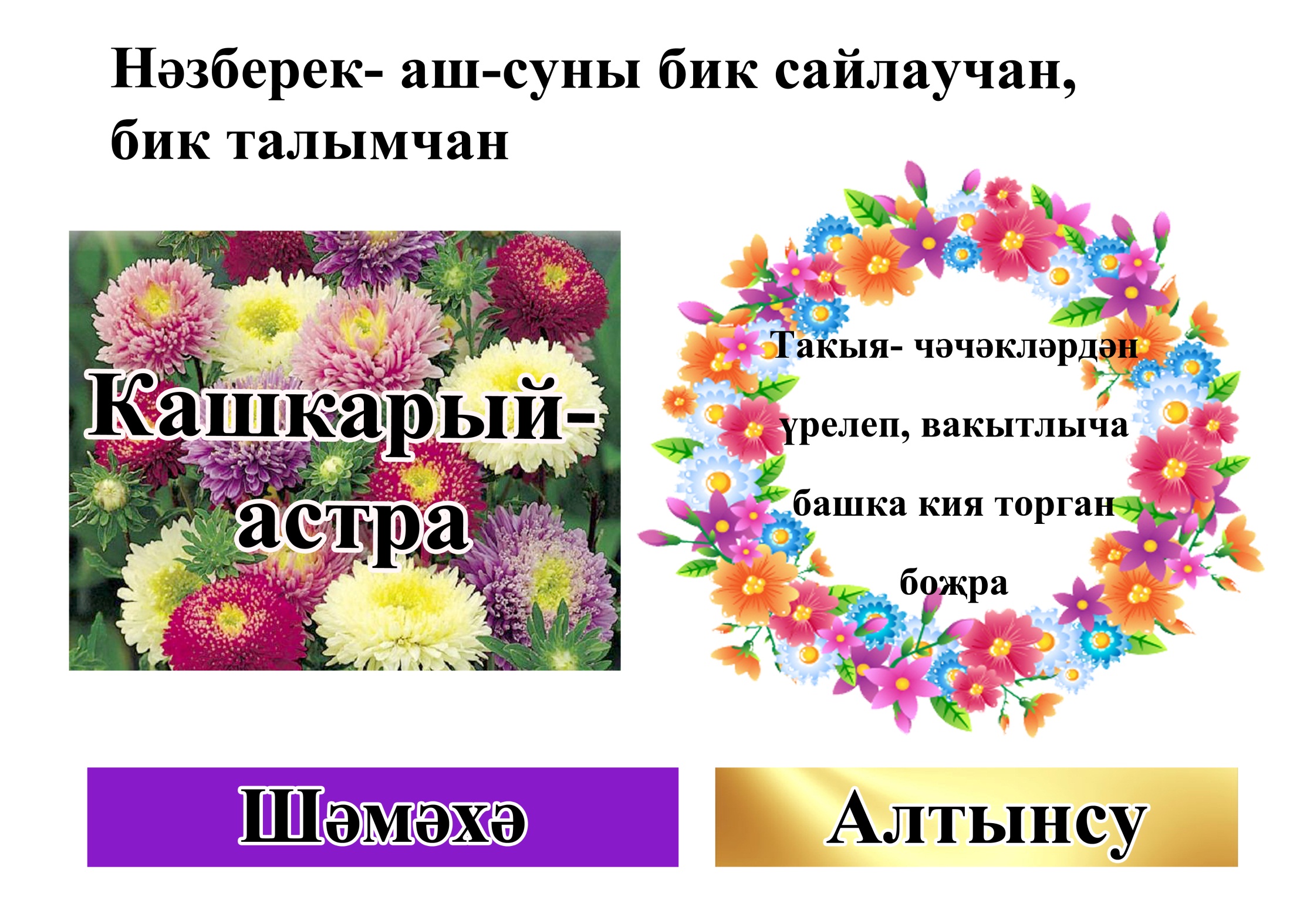 Класс:	2Класс:	2Предмет: әдәби укуПредмет: әдәби укуТема: Әкият һәм чынбарлык бергәлеге. Э. Шәрифуллина  “Алтын балык”Тема: Әкият һәм чынбарлык бергәлеге. Э. Шәрифуллина  “Алтын балык”Максат: Балаларны эстетик һәм әхлакый ситуацияләрне үзләре кичергән сыман күзаллап бәяләргә, текстта, төсле маркировкага таянып, ориентлаша, кирәкле өзекләрне таба белергә өйрәтү.Максат: Балаларны эстетик һәм әхлакый ситуацияләрне үзләре кичергән сыман күзаллап бәяләргә, текстта, төсле маркировкага таянып, ориентлаша, кирәкле өзекләрне таба белергә өйрәтү.Бурычлар: 1)Кирәкле җөмләләрне табу өчен, сорауларга җавап биргәндә, текстны кат-кат укуны оештыру.2) Текстны әкият һәм чынбарлык вакыйгаларына бүлә белергә күнектерү.3)Табигатькә, сулыкларга сак караш  тәрбияләү.Бурычлар: 1)Кирәкле җөмләләрне табу өчен, сорауларга җавап биргәндә, текстны кат-кат укуны оештыру.2) Текстны әкият һәм чынбарлык вакыйгаларына бүлә белергә күнектерү.3)Табигатькә, сулыкларга сак караш  тәрбияләү.Предмет буенча нәтиҗәләр : яңа мәгълүматлар туплауда дәреслек һәм мөстәкыйль эш дәфтәре белән эшли белү;йөгерек уку, тыңлау, ишеткәннәрнең асылына төшенү; әдәби әсәр герое белән бәйле төрле эстетик һәм әхлакый ситуацияләрдә үз фикереңне җиткерү.Предмет буенча нәтиҗәләр : яңа мәгълүматлар туплауда дәреслек һәм мөстәкыйль эш дәфтәре белән эшли белү;йөгерек уку, тыңлау, ишеткәннәрнең асылына төшенү; әдәби әсәр герое белән бәйле төрле эстетик һәм әхлакый ситуацияләрдә үз фикереңне җиткерү.Төп төшенчәләр: Табигать,  сулыкларны саклау, экология, Төп төшенчәләр: Табигать,  сулыкларны саклау, экология, Пространство оештыру: фронталь, индивидуаль, төркемнәрдә эш, парларда эшПространство оештыру: фронталь, индивидуаль, төркемнәрдә эш, парларда эшЧыганаклар: Әдәби уку, 2 класс, 1 нче кисәк, 112-115 б.Мөстәкыйль эш дәфтәре, 52-53 б.Җиһазлау: Презентация Power Point – “ Авылым чишмәләре”, Э. Шәрифуллина портреты, шагыйрәнең  китапларыннан күргәзмә, Укымышлы Ябалак рәсеме, елга макеты. Карточкалар, Укымышлы ябалак сүзлеге.Предметара бәйләнеш: литературное чтение, татар теле, әдәби уку, әйләнә-тирә, ИЗО, Дәрес этабыУкытучы эшчәнлегеУкучы эшчәнлеге	УУГШУУГ – шәхескә кагылышлы универсаль уку гамәлләреРУУГ – регулятив универсаль уку гамәлләреТБУУГ – танып белү универсаль уку гамәлләреКУУГ – коммуникатив универсаль уку гамәлләреI. Оештыру. Эшкә кызыксыну тудыруМаксат: дәрес эшчәнлегенә керешеп китү ихтыяҗы булдыру өчен шартлар тудыруИсәнләшү, кәефләрне сорашу.Исәнләштек, күрештек-Кулны-кулга бирештек.Матур итеп елмайдык, Белем иленә юл алдык.Өч кеше юлдан таш төягән арба этеп баралар икән. Боларга бер кеше очраган:Сез нишлисез?-дип сораган ул.Берсе әйткән:-Мин хәлдән таеп таш төягән арба этәм.Икенчесе әйткән:-Мин ипилек акча эшлим.Ә өченчесе:-Мин гаҗәеп гүзәл сарай төзим, -дигән. Алар өчесе дә берүк эшне башкарганнар, ләкин эшкә карашлары тәрлечә булган. Сезнең дә бүгенге дәрестә башкарган эшегез “Гүзәл сарай төзим”-дип әйтерлек булсын дигән теләктә дәресебезне башлыйбыз.-Өй эшен тикшерү(М. Эш дәф. 48 бит Бу текстка нинди сүзләр өстәдегез?Болар табышмакмы, тизәйткечме, әллә такмазамы? (табышмак)Чагыштыруларны билгеләдегезме?-Булдыргансыз, дәфтәрләрне миңа тапшырыгыз, билгеләрне дәфтәрләрегезгә куярмын.Укучыларның җавапларыКУУГ: классташлар һәм укытучы белән уку эшчәнлеген оештыруда хезмәттәшлек итүШУУГ: үзмаксат куюII. Актуальләштерү. Яңа материалны үзләштерүгә ихтыяҗ тудыруМаксат: элек үзләштергән белемнәрне мөстәкыйль рәвештә искә төшерү мөмкинлеге булдыруШигырь тыңлау (укытучы укый)Син сөйләгән әкиятләрдәЧәчәкләр җирдә иде.Балык сурәтләрдә түгел,Елгада, күлдә иде.Кирәксенмибез шифасын, Яңгырын, чиста карын.Кайсы әкият сыендырырБез яшәгән Җир шарын.-Сез әлеге  шигырь юлларын ишеткәнегез бармы?-Ул ничек атала?-Аны кем язган?-Әйе, балалар, Э.Шәрифуллина, (портреты күрсәтелә) ул Мөслим районынан, укытучы һәм китаплар яза.Күргәзмәдәге китапларны укымаганнарын буш вакытыгызда алып укырсыз.-Сез балыкка йөрергә яратасызмы?-Алтын балык тотканыгыз юкмы?-Ни өчен тота алмыйсыз?--Ишеткәнебез бар.Ул “Әбием әкиятләре” дип атала. Аны Эльмира апа Шәрифуллина язган .-Без балыкка йөрергә яратабыз.-Алтын балык тоткан юк, ул әкиятләрдә генә була.ТБУУГ: төп билгеләрне аерып күрсәтүРУУГ: кагыйдәләрне, күрсәтмәләрне истә тотып гамәлләр кылуКУУГ: тыңлый белү, диалог төзүдә һәм коллектив фикер алышуда катнашуIII. Уку мәсьәләсен кую.Максат: яңа белемнәр кабул итүне оештыру һәм үзләштерүгә юнәлеш бирү;килеп туган уку мәсьәләсен анализлау; дәреснең темасын, максатын билгели белүТабышмакларның җавапларын тап.1)Канаты бар — каурыйсыз,Күзе дә бар — керфексез.Күлмәге тулы ак тәңкә,Ул да тагылган җепсез.2) Канаты бар − очмыйдыр,
Күккә карамыйдыр,
Аяклары юк − йөридер,
Җирдә тормыйдыр,
Кешеләрне белмидер.
(Балык)Бу табышмаклар нәрсәләр турында?-Балалар, Укымышлы ябалакның сезгә соравы бар: “Бүгенге дәрестә нәрсә турында сөйләшербез?Нинди максат куярсыз үзегезгә ? Әдәби уку дәресләренең максаты нинди?-Балык турында.Без бүген алтын балык турында укырбыз, аның турында да Эльмира апа Шәрифуллина язган .Аңлап, сәнгатьле укырга өйрәнергә, укыган буенча үз фикереңне әйтә белергә, иптәшләрнең фикерләрен тыңлый белергә.ТБУУГ: танып белү мәсьәләсен мөстәкыйль ачыклау һәм максат кую РУУГ: кагыйдә, инструкуцияләрне истә тоту һәм аларга ияреп гамәлләр кылуКУУГ: коллектив фикер алышуда катнашуIV.Танып-белү эшчәнлеге. Уку мәсьәләсен чишү.Максат: күзаллау булдыруда ярдәм итү;мисаллар китереп раслый белү1.Әдәби әсәрне беренчел кабул итү.Сүзлек өстендә эш-Балалар, аңламаган сүзләр булганда без нишлибез?-Без бүген кунакта, яныбызда сүзлекләр дә юк, ләкин Укымышлы Ябалак безне кайгыртып, сүзлек алып килгән.Укучыларга  карточкалар эләшәм.ТАКЫЯ,  НӘЗБЕРЕК,  ШӘМӘХӘ,  АЛТЫНСУ.-Үзара киңәшләшегез, бу сүзләрне ничек аңлыйсыз?Хәзер Укымышлы Ябалак сүзлегенә күз салыйк.Чылбыр буенча уку.(укытучы башлап укый)Әсәрдә сүз нәрсә турында бара?Сезнең төш күргәнегез бармы?Әсәрне нинди кисәкләргә бүлеп була?(чынбарлык һәм төш күрү)-Төсле сызыклар белән әйләндереп алынган җөмләләр бар, бу кемнәрнең сөйләме?-Текстта автор сөйләме бармы?физкультминуткаСингапур структурасы буенчаФОЛОУ ЗЕ ЛИДЕРДәреслекнең 112 битен ачалар.Сүзлекләрдән карыйбыз.Балаларның җаваплары.Балаларның җаваплары.ТБУУГ: уку мәсьәләсен чишүдә логик фикерләү, төп билгеләрне аерып алу нигезендәкагыйдә формалаштыруКУУГ: үз фикереңне тулы һәм төгәл итеп әйтә белүРУУГ: үз эшчәнлегеңне контрольгә алуV. Яңа белемнәрне ныгыту, мөстәкыйль куллануМаксат:	яңа белемнәрне дәреслек һәм өстәмә әдәбият кулланып камилләштерү; өстәмә әдәбият белән эшли белү; укучыларның хисси һәм эстетик тәҗрибәләрен практик кулланырга мөмкинлек тудыруРольләргә бүлеп, текстны кабат уку.-Текстның  кайсы өлеше чынбарлык, кайсы өлешен  әкият дип атарга  мөмкин?-Сезнең төшләр күргәнегез бармы?“Балыкларны коткарыйк” уены(елганы чүпләрдән арындырабыз, чүп хәреф язылган балыкка әйләнә, хәрефләрдән ЭКОЛОГ сүзен төзибез.Бертуктаусыз көн-төн ага.Бөтен кеше рәхмәт укый аңа.Нәрсә бу?-Балалар, елгалар башлангычы чишмәләр, безгә чишмәләрне дә карап, чистартып торырга кирәк.“Авылым чишмәләре” презентация (1-4 слайд)Сингапур структурасы буенча ТЭЙК ОФ  ТАЧ  ДАУН Укытучы фикере белән килешсәгез, урыныгыздан торып басасыз, килешмәүчеләр утырып кала.  (“Ярый-ярамый”)-Урманда сукмактан йөрергә ярый.Чишмәләрне чистартырга кирәк.Агачларны сындырырга ярамый.  Су буенда карамак белән  балык тотарга ярыйҖиләк, гөмбәләрне тапатрга, типкәләргә ярый.Кош ояларын туздырырга ярамый.Кошлар сайравын тыңларга ярый.Үләннәрне, чәчәкләрне сәбәпсез таптарга, күпләп өзәргә ярамый. Сулыкларга чүп ташларга ярый.-Балалар, нигә минем фикер белән килешмәдегез? -Искиткеч җавап, кадерле балалар.-Чишмә.-Балыклар сулый алмый, без су коена алмыйбыз.РУУГ: үзконтроль, биремнәрне үтәүнең дөреслеген тикшерүШУУГ: күршеңә ярдәм итүдә танып белү инициативасы күрсәтүТБУУГ: яңа мәгълүмат туплауда өстәмә әдәбият куллануКУУГ: мәгълүмат туплауда үзара хезмәттәшлек инициативасы күрсәтү, иптәшеңнең гамәлләрен бәяләүVIII. Рефлексия. Уку эшчәнлегенә нәтиҗә.Максат: дәрестәге эшчәнлекне анализлау, белемнәрне бәяләү һәм киләчәккә перспектива билгеләү; үз фикереңне дәлилләү, дәрестә алган белемнәрнең әһәмиятен аңлау, аларны киләчәктә куллана белүДәрес сезгә ошадымы?Аеруча да нәрсә кызыклы булды?Карточкаларда билгелибезДәрес              Мин дәрестә      Нәтиҗә 1.Кызыклы.   1.Эшләдем.      1. Материалны       2.Күңелсез.    2.Ял иттем.         аңладым.3.Битараф.     3. Башкаларга   2. Яңа белем.                       ярдәм иттем           үзләштердем                                                   3. Аңламадым.Нинди яңалык белдегез?-Димәк, кайбер әсәрләрдә чынбарлык белән әкият бергә берләшеп тә килә ала. Һәркем әкиятне чынбарлыкка әйләндерү максатында тирә-ягын матурлауда, табигатьне саклауда катнаша ала.Матур җавапларыгыз, төпле фикерләрегез өчен рәхмәт. ШУУГ: үз уңышларың / уңышсызлыкларың сәбәпләре турында фикер йөртүРУУГ: үз эшчәнлегеңне контрольгә алуIX. Өй эшеМаксат: өй эшен хәбәр итү, аны башкару ысулын аңлатуМ.эш дәфтәре 52бит Г.Гыйльманов “Булатның төше” шигырен укырга, биремнәрен үтәргә. Рольләргә бүлеп укырга әзерләнергә.Алтын балык рәсемләп, үз теләгеңне язарга.